Publicado en  el 29/10/2015 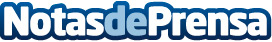 AEMET fomenta el desarrollo de productos meteorológicos aplicados a la agriculturaCerca de 60 profesionales han acudido a una jornada donde se ha ofrecido una visión de las necesidades de nuevos productos meteorológicos para el uso en el sector agrario | El proyecto sigAGROasesor tiene como objetivo desarrollar una plataforma web como herramienta de ayuda a la toma de decisiones para el sector agrarioDatos de contacto:Nota de prensa publicada en: https://www.notasdeprensa.es/aemet-fomenta-el-desarrollo-de-productos_1 Categorias: Nacional Industria Alimentaria http://www.notasdeprensa.es